Pre-Clinical Medical Student Representative 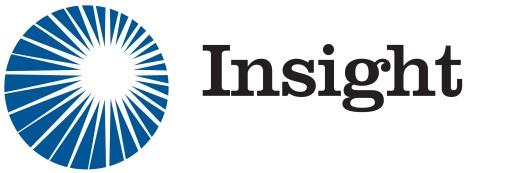 Stevie Young (MBBS II) preclin@insight.org.au Name of position:Pre-clinical Medical Student Representative Elected:At AGM, by secret ballotPosition description and main roles: Educate, Inspire, Empower.The Pre-Clinical Medical Student Representative helps to educate students about opportunities to become involved in global health and the work of Insight by assisting with Insight’s Orientation Week stall and running the ‘Get to Know Insight’ event. They inspire pre-clinical medical students to become involved in global health by increasing awareness of the major issues surrounding global health, engaging students with Insight’s initiatives and advocacy, and promoting attendance at Insight’s events. They empower students to take action in global health by upskilling students through the pre-clinical subcommittee and improving Insight’s accessibility to younger students, particularly first years.Main Roles:The Pre-Clinical Medical Student Representative serves as a liaison between pre-clinical students and Insight. This involves but isn’t limited to assisting in the running of Insight’s Orientation Week stall, organising the ‘Get to Know Insight’ event following Orientation Week, marketing Insight events to pre-clinical students, increasing awareness of Insight’s work and goals in the medical school and generally getting pre-clinical students keen about global health. A recent initiative has been for the Pre-Clinical Medical Student Representative to organise and chair a pre-clinical subcommittee involving students from years 1 – 3. The goals of this sub-committee have been to cultivate passion for Insight and global health in younger medical students and provide an opportunity to pre-clinical medical students to see how Insight works by helping out at events and attending meetings.The Pre-Clinical Medical Student Representative will communicate with membership officer and sponsorship officer to help find a suitable time and organise events targeted for pre-clinical students.The Pre-Clinical Medical Student Representative role is a fantastic way to get to know and share ideas about global health with like-minded students. This role is open to expansion and new ideas. Positives of position:Working with and getting to know enthusiastic, like-minded people both within the Insight committee and pre-clinical sub-committeeDevelop leadership skills Learning more about Insight and pertinent global health issues Flexibility and potential to expand this role Excellent opportunity to get to know Insight more and inspire pre-clinical students Negatives of position:Pre-clinical students sometimes not responding to marketing of InsightTime required:Varies, depending if organising or helping out at events, 1 hour/week. Little bit more when helping out at preclinical events. Ideas for the future:Continuation of pre-clinical subcommitteeIncreasing pre-clinical awareness of and engagement with Insight events, advocacy and initiativesMobilising pre-clinical subcommittee to help with advocacy, at events, with promotion etc.Experience required:No formal experience required, just enthusiasm! Past office bearers:2019: Stevie Young (MBBS II)2018: Eleanor Thompkins (MBBS II)2017: Jennifer Hughes (MBBS III) 2016: Bora Jeong (MBBSIII)2015: Monica Chen (MBBS III)2014: Tom O’Neil (MBBS III)2013: Alyssa Pradhan (MBBS II) 2012: Edwina Munns-Cook (MBBS III)